Методические рекомендации«Подготовка педагога дополнительного образования к нетрадиционному занятию»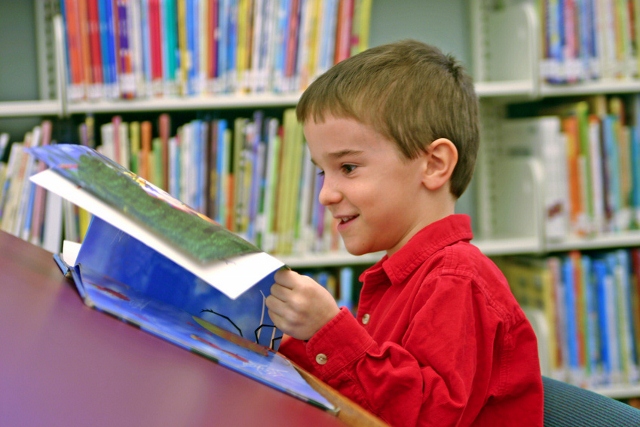 Бодайбо2018 гНетрадиционные формы занятий в учреждении дополнительного образования детейНетрадиционное или нестандартное занятие выходит за рамки традиционного. Оно несёт в себе элементы нового, рассчитано на совместную взаимообогащающую работу педагога и обучающихся. Отличительные особенностиизменение временных рамок;место проведения;использование внепрограммного материала;организация коллективной деятельности в сочетании с индивидуальным творчеством обучающихся;привлечение для организации занятия людей разных профессий;создание эмоционального подъёма обучающихся, ситуации успеха;обязательный самоанализ и взаимоанализ деятельности в период подготовки к занятию, на занятии и после его проведения;обязательное создание «временной инициативной группы» из обучающихся, готовящих занятие, помогающих педагогу;обязательное планирование нетрадиционного занятия заранее;творчество обучающихся направлено не на идею развлечения, а на идею познания, развития.Традиционные формы занятийУрок.Лекция.Семинар.Конференция.Экскурсия.Туристический поход.Учебная игра.Нетрадиционные формы занятийПрезентация предмета, явления, события, факта.Социодрама.Философский стол.«Крепкий орешек».Выпускной ринг.Занятие – письмо (философу, президенту и т. д.).Занятие – КВН.Занятие «Поле чудес».Деловая игра.Занятие «Парадоксы».Достоинства нетрадиционного занятияПовышают интерес обучающихся;Привлекают к познавательному труду;Позволяют импровизировать педагогу;Позволяют выход за рамки содержания одного предмета (интеграция знаний). Большая возможность осуществления воспитательной работы с учащимися.Реализация стремления подростков поспорить, посоревноваться в умениях и навыках,Недостатки нетрадиционного занятияБольшая потеря времени.Отсутствие серьезного познавательного труда.Невысокая результативность.Меньшие возможности для контроля со стороны педагога.Содержательная и развивающая нагрузка незначительна.Перегрузка некоторых уроков учебным материалом, нередко факто-логическим.Стихийность и бессистемность использования.       Советы педагогу при подготовке к нетрадиционному занятиюИспользуйте как можно больше мотивационных  факторов как на подготовительном этапе, так и во  время проведения занятия. Не допускайте никаких излишеств. Занятие должно  быть цельным, гармоничным. Поощряйте обучающихся соответственно их вкладу в  занятие. Постарайтесь сохранять на протяжении всего занятия взаимопонимание, общий язык с  группой,  взаимное доверие и уважение. Залог успеха Вашего нетрадиционного занятия – заблаговременная, тщательная, четко спланированная  подготовка, глубокое продумывание и осмысливание форм и методов его проведения. Оценивайте не только итоги обучения, воспитания  и развития, но и картину общения – эмоциональный тон занятия: общение педагога и обучающихся, обучающихся друг с другом, а также отдельных рабочих групп. Подготовка и проведение занятия в любой нетрадиционной форме состоит из четырех этапов: 1. Замысел. 2. Организация. 3. Проведение. 4. Анализ. 1. Замысел - самый сложный и ответственный этап. Он включает следующие составляющие:      определение временных рамок;      определение темы;      определение типа занятия;      выбор нетрадиционной формы;      выбор форм учебной и воспитательной работы. Выбор формы занятия        Выбор нетрадиционной формы занятия зависит от нескольких факторов, основными из которых являются:      специфика изучаемого курса и группы,      характеристика темы (материала),      возрастные особенности учащихся.        На практике целесообразно поступать следующим образом: сначала определить тему и тип занятия, опираясь на перечисленные факторы, выбрать конкретную нетрадиционную форму. Выбор форм учебной работы        При выборе форм учебной работы следует учитывать два главных фактора:      особенности и возможности выбранной формы;      характеристики группы (в том числе, какие формы учебной работы – индивидуальная, коллективная, фронтальная – и как часто применялись в данном коллективе). 2. Организация. Этот этап в подготовке нетрадиционного занятия состоит из подэтапов:      распределение обязанностей (между педагогом и учащимися);      написание сценария занятия (с указанием конкретных целей);      подбор заданий и критериев их оценки, методов урока и средств обучения;      разработка критериев оценки деятельности учащихся. 3. Проведение нетрадиционного занятия. 4. Анализ. Заключительным этапом проведения нетрадиционного занятия является его анализ. Анализ – это оценка прошедшего занятия, ответы на вопросы: что получилось, а что нет; в чем причины неудач, оценка всей проделанной работы; взгляд «назад», помогающий делать выводы на будущее необходимо обратить внимание на следующие важные моменты.Формы проведения занятий в учреждениях дополнительного образования       Формы проведения учебных занятий  подбираются педагогом с учетом возрастных психологических особенностей детей, целей и задач образовательной программы дополнительного образования, специфики предмета и других факторов. Наиболее общими в дополнительном образовании могут быть следующие формы: 1) Для учащихся дошкольного и младшего школьного возраста:      беседа с игровыми элементами;      сказка;      сюжетно-ролевая игра;      игра-путешествие;      игра-имитация;      викторины, соревнования, конкурсы, состязания и др. 2) Для учащихся среднего школьного возраста:      лекция;      учебная игра, ролевая игра;      защита творческого проекта;      творческие конкурсы;      КВН;      заочная экскурсия;      коллективное творческое дело (КТД);      тематические задания по подгруппам. 3) Для учащихся старшего школьного возраста:      проблемная лекция;      пресс-конференция;      практические занятия;      семинар;      тематическая дискуссия;      групповая консультация;      защита творческой работы;      деловая игра, ролевая игра;      презентация (вида деятельности, выставки, проекта и т.п.).Виды нетрадиционных занятий       Занятия в форме соревнований и игр: конкурс, турнир, эстафета, дуэль, КВН, деловая игра, ролевая игра, кроссворд, викторина и т. д.        Занятия, основанные на формах, жанрах и методах работы, известных в общественной практике: исследование, изобретательство, анализ первоисточников, комментарий, мозговая атака, интервью, репортаж, рецензия и т. д.        Занятия, основанные на нетрадиционной организации учебного материала: урок мудрости, откровение, занятие – «дублер начинает действовать» и т. д.        Занятия, напоминающие публичные формы общения: пресс – конференция, брифинг, аукцион, бенефис, телемост, регламентированная дискуссия, панорама, репортаж, диалог, «живая газета», устный журнал и т. д.        Занятия, основанные на имитации деятельности учреждений и организаций: следствие, патентное бюро, ученый совет и т. д.        Занятия, основанные на имитации деятельности при проведении общественно-культурных мероприятий: заочная экскурсия, экскурсия в прошлое, игра-путешествие, прогулки и т. д.        Занятия, опирающиеся на фантазию детей: занятие – сказка, занятие – сюрприз и т. д.Общедидактические принципы организации и проведения нетрадиционных занятийТребования к проведению занятия       Несмотря на многообразие типов занятий, все они должны отвечать некоторым общим требованиям, соблюдение которых способствует повышению эффективности обучения.      Педагог должен сформулировать тему и цель занятия.      Каждое занятие должно быть обучающим, развивающим и воспитывающим.      На занятии должно быть сочетание коллективной и индивидуальной работы воспитанников.      Педагог должен подбирать наиболее целесообразные методы обучения с учетом уровня подготовленности детей.      Педагог должен добиваться, чтобы усвоение учебного материала осуществлялось на занятии.      Соблюдать санитарно-гигиенические нормы и использовать здоровьесберегающие технологии.Информационные ресурсы1. Бабкина Н.В. Использование развивающих игр и упражнений в учебном процессе // Начальная школа. № 4-1998.– с. 56. 2. Гордеева О.В. Развитие языка эмоций у детей // Вопросы психологии. № 2-1995 – с. 55. 3. Григорьев В.М.. Роль игры в оформлении личности школьника. // Советская педагогика. №9-1982 – с. 78. 4. В. А. Крутецкий, Н. С. Лукин. Воспитание дисциплинированности у подростков, М., 1960 . 5. Кульневич С., Лакоценина Т. Нетрадиционные уроки в начальной школе. - Учитель, 2004. 6. Николаева Л.С., Лесных Л.И. Использование нетрадиционных форм занятий. // Специалист. №2-1992 – с. 221. 7. Осухова Н.Г. Инновации в обучении: метафоры и модели. М., 1997.Составитель: Беленкова Е.М.Методист по ДОПринципРеализация принципа на практикеПринцип индивидуального подхода к учащимся	Требует построения занятия с учетом личных запросов детей, создания условий для развития их индивидуальных задатков, интересов, склонностейПринцип связи теории с практикой	Требует осуществления более тесной связи нетрадиционных форм обучения с обычными занятиями: теоретический и практический материал получает дополнительное подтверждение.Принцип сознательности и активности деятельности	Предполагает создание условий для возникновения интереса воспитаннику к занятию, творческой деятельности по его подготовке и проведению, удовлетворенности ее результатамиПринцип избирательности	Предполагает отбор форм, методов и средств проведения нетрадиционного занятия осуществлять с учетом возраста и подготовленности учащихся, наличия у них интересов к занятиям.Принцип связи теории с практикой	Предполагает раскрытие детям роли труда и технологии в различных сферах человеческой жизнедеятельности, практической значимости получаемых ими на занятиях знаний, умений, навыков.Принцип добровольности участия в деятельности	Предполагает наличие у детей конкретного круга интересов, что позволяет им среди многих видов деятельности выбирать тот, который в наибольшей степени соответствуют их внутренним потребностямПринцип занимательности	Требует использовать разнообразные формы, методы и средства обучения